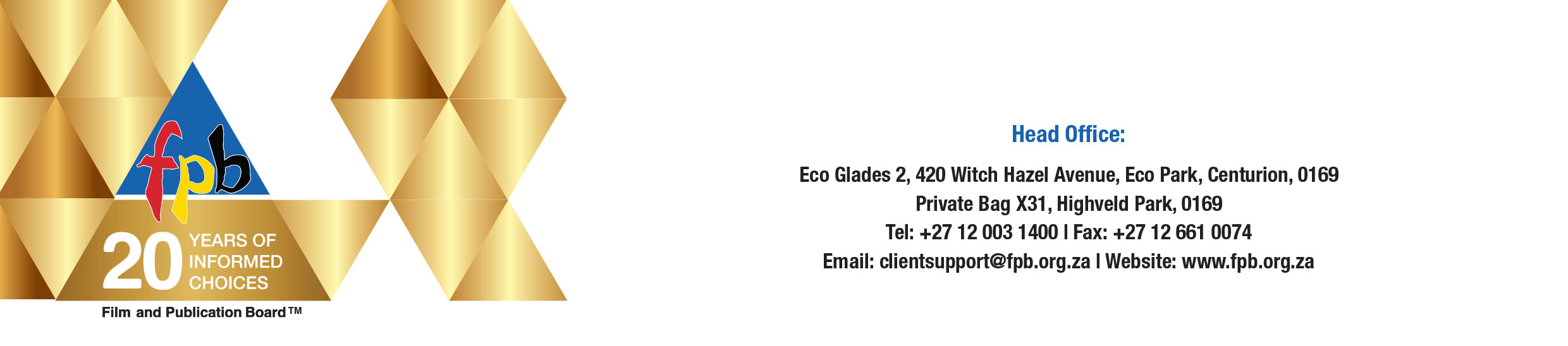 RFT02_201617: OPERATIONAL SYSTEMS SUPPORT AND MAINTENANCE SUBMITTED BIDS WITH BBBEE CONTRIBUTION LEVEL	MUKONI SOFTARE - R2 872 800 (Level 2)